Олимпиадные задания по математике 3 класс1.Повтори рисунок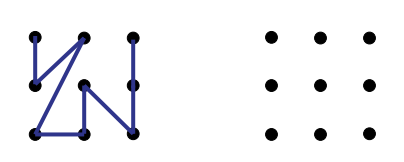 2. Какие числа пропущены? Запиши3. Сколько денег в каждом кошельке? Сколько денег всего? Найди и запиши ответ.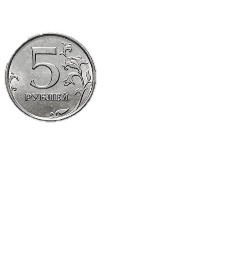 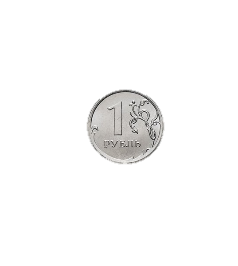 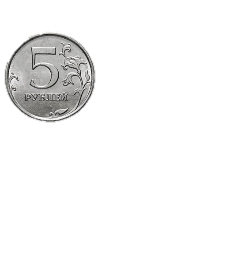 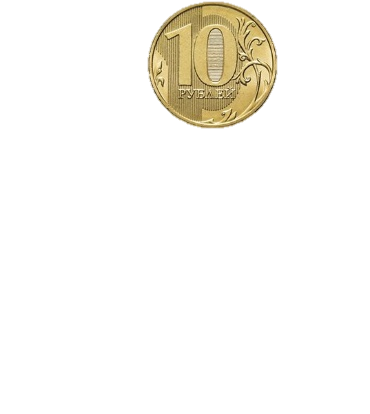 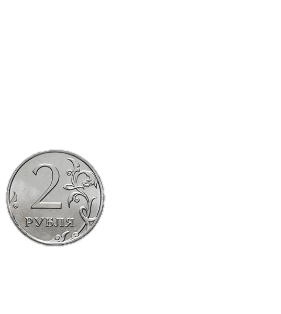 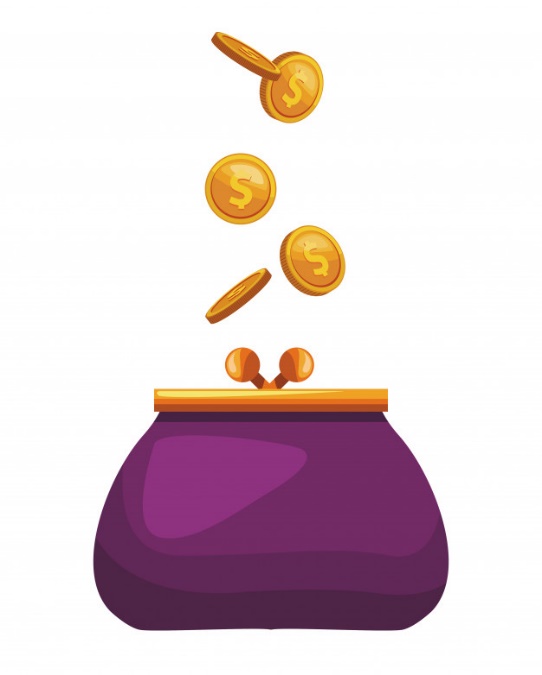 4. С двух яблонь собрали 16 яблок и положили в корзину поровну. Сколько яблок в каждой корзине?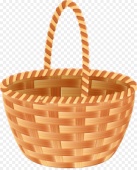 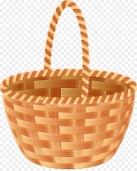 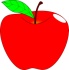 5. Сосчитай и напиши количество фигур.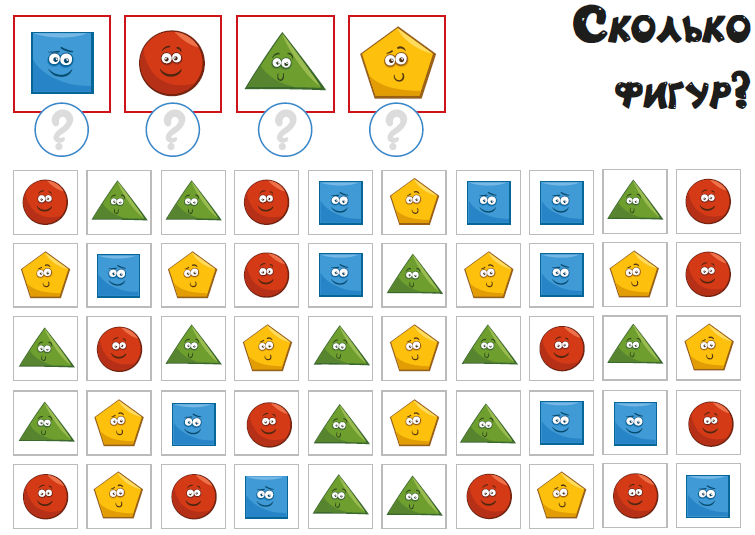 

6. Сколько пар обуви получится? Запиши ответ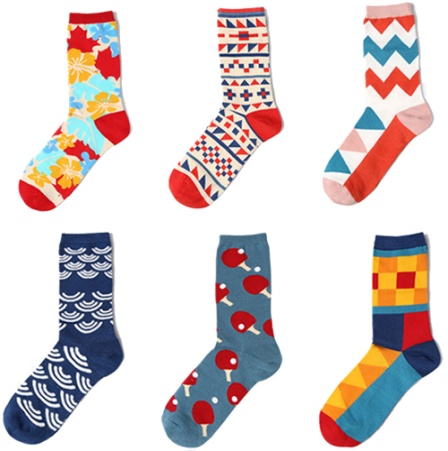 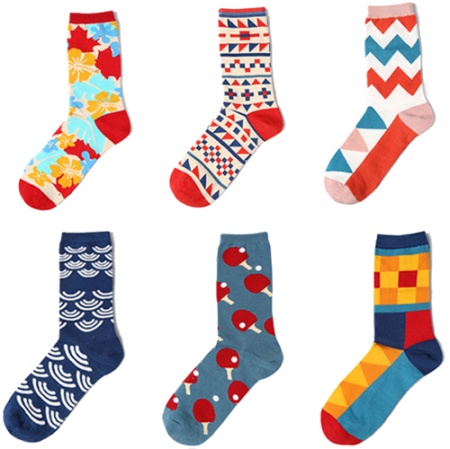 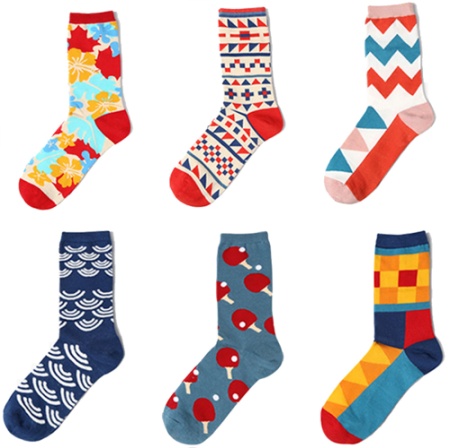 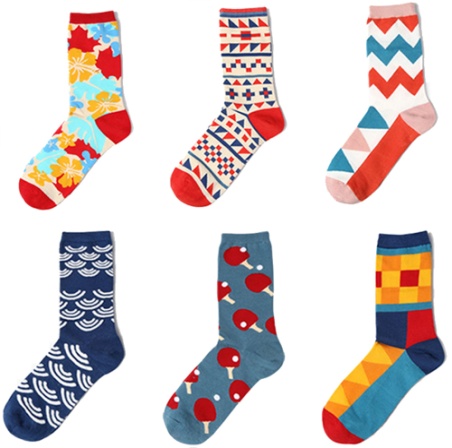 7. Напиши на циферблате недостающие числа. Какое время показывают часы?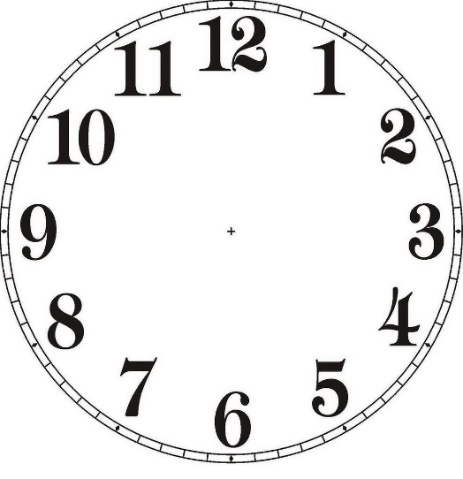 8. Забей мяч в ворота.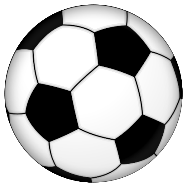 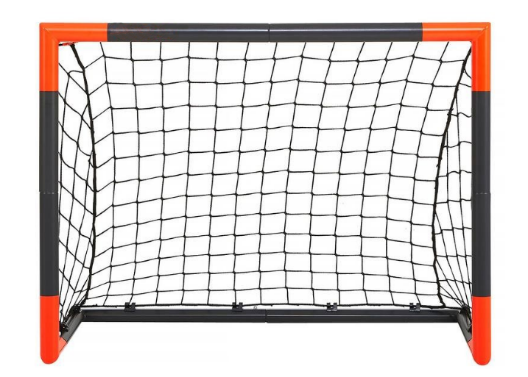 9. На каникулах Маша одну неделю  жила у бабушки в деревне. А две другие была в детском лагере. поровну в каждом месяце.  Сколько занятий кружка было в каждом месяце зимы?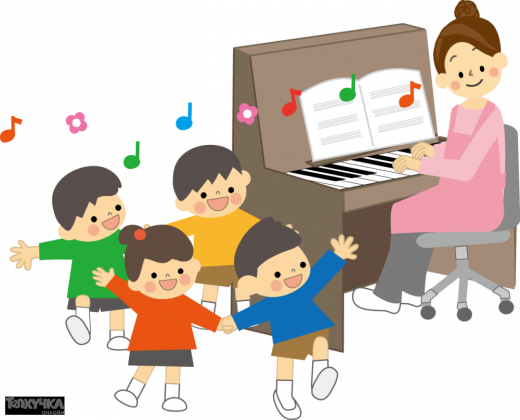 10. Помоги ракете долететь до планеты. Сколько звезд встретилось по дороге ракете? Сосчитай и запиши.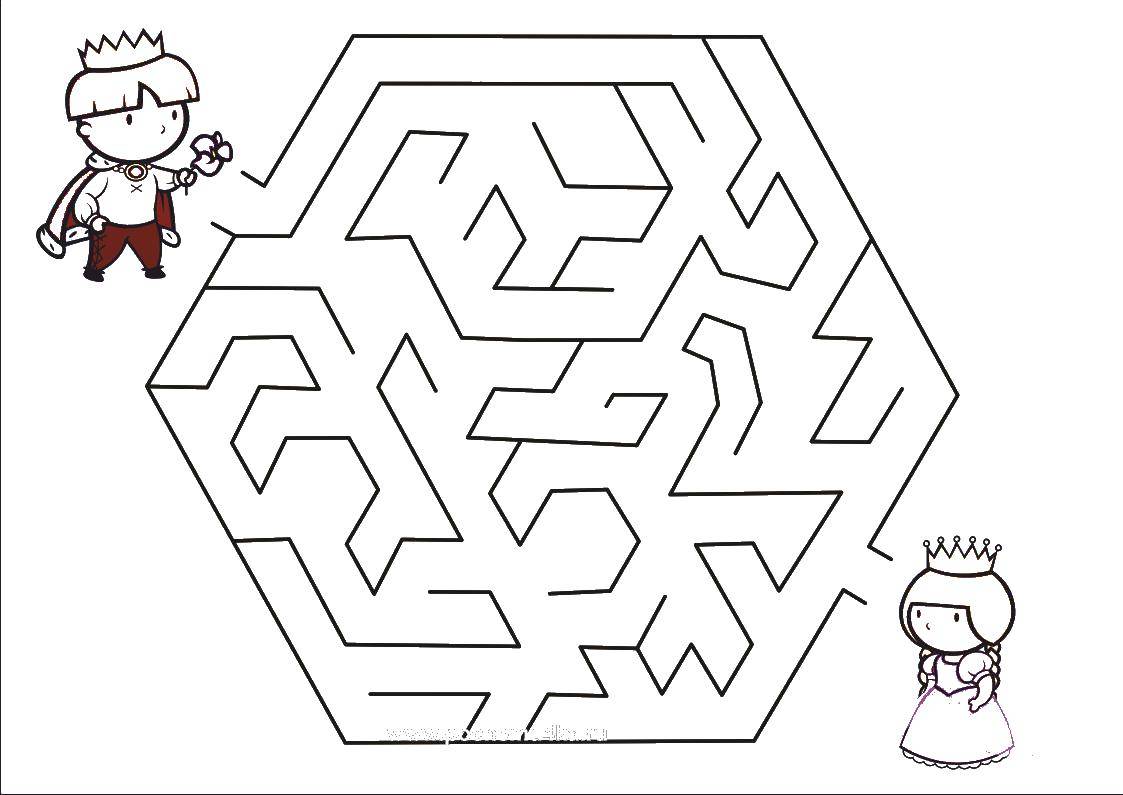 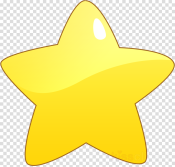 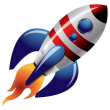 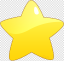 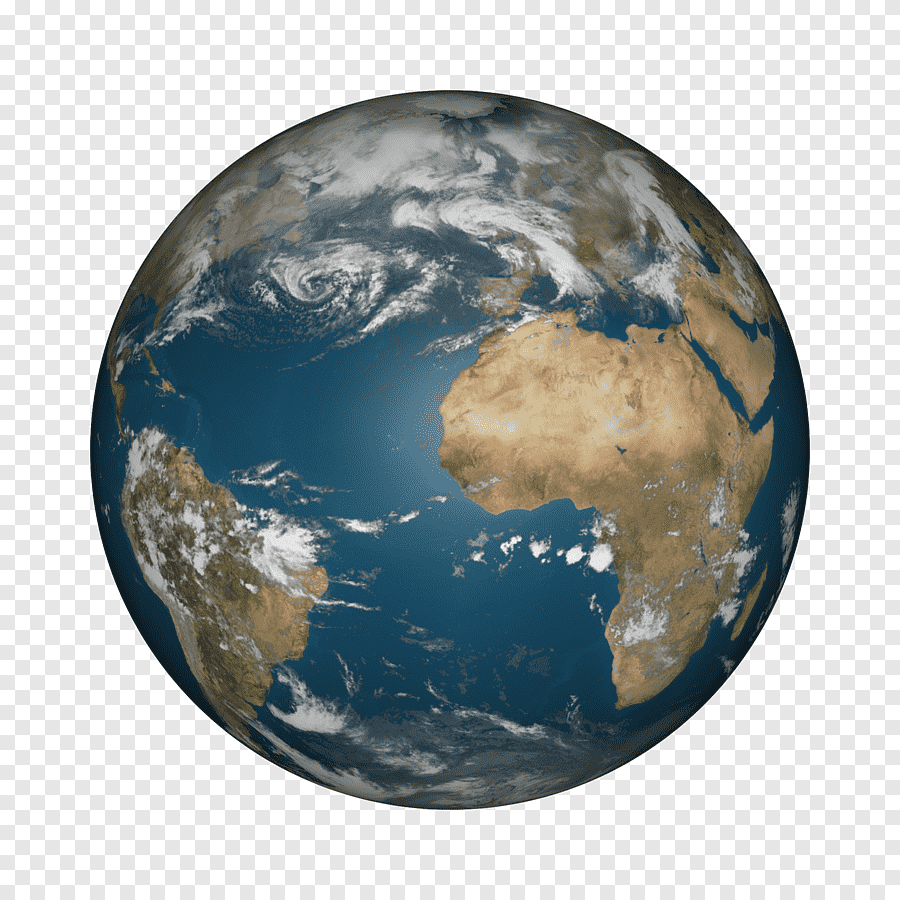 32375044